Základní škola a mateřská škola Sázava, příspěvková organizaceSázava 80, 592 11 Velká LoseniceDodatek č. 1 ŠKOLNÍHO ŘÁDU MATEŘSKÉ ŠKOLY,aktualizovaného 29. 8. 2019.Při realizaci konkrétních protiepidemických opatření má kompetence jak škola, tak místně příslušná krajská hygienická stanice (KHS):Škola zajišťuje v rámci své kompetence dezinfekci rukou, úklid prostor, dodržování základních hygienických pravidel, nevpouští do budovy nemocné osoby atp. Místně příslušná KHS nařizuje speciální protiepidemická opatření s ohledem na aktuální situaci a místní podmínky, např. nařizuje ohniskovou dezinfekci, izolaci, karanténu, lékařský dohled, zvýšený zdravotnický dozor, krytí úst a nosu, provádění zdravotního filtru apod. (kontakt KHS kraje Vysočina: kamila.hodacova@khsjih.cz.Od dětí se před prvním příchodem do školy nevyžaduje prohlášení o bezinfekčnosti. Nejsou stanovena žádná závazná plošná pravidla pro organizaci vstupu dětí do budovy školy a pohybu osob před budovou školy. Od 1. září 2020 budou zaváděna plošná opatření a další pravidla v návaznosti na protiepidemická opatření uvedená u příslušného stupně pohotovosti v oblasti ochrany veřejného zdraví – tzv. semafor, v návaznosti na protiepidemická opatření uložená místně příslušnou KHS, příp. na celostátní úrovni MZd.Škola informuje o stanovených hygienických a protiepidemických pravidlech zaměstnance školy, děti a jejich zákonné zástupce.Děti a jejich zákonní zástupci, zaměstnanci školy a další osoby s příznaky infekčního onemocnění nemohou do školy vstoupit.Pobyt zákonných zástupců dětí a dalších osob uvnitř budovy školy je nutné omezit na nezbytně dlouhou dobu.    V případě konkrétních mimořádných situací spojených s onemocněním covid-19 je škola vždy povinna postupovat podle pokynů KHS a dodržovat všechna aktuálně platná mimořádná opatření vyhlášená pro dané území příslušnou KHS nebo plošně MZd.HYGIENICKÁ PRAVIDLA A STANDARD ÚKLIDU:V chodbě u šatny mateřské školy a u jídelny jsou k dispozici prostředky k dezinfekci rukou v nádobách s bezdotykovým dávkovačem. V co nejkratším čase po příchodu do budovy každý provede dezinfekci rukou, a následně dodržuje hygienu rukou po celou dobu svého pobytu ve škole. Časté a intenzivní větrání učeben se provádí opakovaně, krátkodobě, v průběhu celého dne.V mateřské škole jsou používány textilní ručníky, výměna denně. Praní probíhá v teplotách nad 60 °C, použité ručníky a ložní prádlo jsou skladovány v uzavíratelném boxu, který je pravidelně dezinfikován. Čisté prádlo je skladováno v samostatné skříni.Úklid a dezinfekce hygienických zařízení probíhá vícekrát denně. Vyprazdňování odpadkových košů je prováděno minimálně jednou denně. Denně se provádí důkladný úklid všech místností, ve kterých se děti a zaměstnanci školy pohybují. Úklid povrchů a ploch se provádí na mokro, s použitím dezinfekčního přípravku, koberce se vysávají.  Několikrát denně je prováděna dezinfekce povrchů nebo předmětů, které používá větší počet lidí (např. kliky dveří, spínače světla, klávesnice a počítačové myši, baterie u umyvadel, splachovadla).Úklidový personál je informován o hygienických zásadách a o potřebě čištění a dezinfekce povrchů a předmětů. Přípravky jsou používány podle pokynů výrobce uvedené na etiketě (vhodnost pro povrch, typ působení, způsob aplikace, koncentrace, kontaktní čas atd.)ŠKOLA JE VYBAVENA:	Čisticími a dezinfekčními prostředky – tak, aby nedošlo k výpadku po spotřebování zásob. Dezinfekčními prostředky na dezinfekci rukou s virucidní aktivitou – za účelem jejich průběžného doplňování do dávkovačů. Bezkontaktním teploměrem – měření tělesné teploty dětí, popřípadě zaměstnanců školy v případě podezření na infekční onemocnění, včetně covid-19.Přiměřeným počtem roušek – pro děti či zaměstnance školy pro případ zapomenutí nebo znehodnocení roušky.ORGANIZACE ŠKOLY V ZÁVISLOSTI NA SEMAFORU: Platí obecná doporučení MZd, tzv. semafor https://koronavirus.mzcr.cz/wp-content/uploads/2020/07/Stupne-pohotovosti-v-oblasti-ochrany-verejneho-zdravi.pdf.Vedení školy průběžně sleduje republikový, resp. lokální vývoj situace v rámci systému semafor.KROKY ŠKOLY V PŘÍPADĚ PODEZŘENÍ NA VÝSKYT NÁKAZY COVID-19: Škola je povinna, podle zákona o ochraně veřejného zdraví,  předcházet vzniku a šíření infekčních nemocí, včetně covid-19. Je povinna zajistit „oddělení dítěte, které vykazuje známky akutního onemocnění, od ostatních dětí a zajistit pro ně dohled zletilé fyzické osoby (§7 odst. 3 zákona o ochraně veřejného zdraví).  Škola nemá povinnost aktivně zjišťovat u jednotlivých dětí příznaky infekčního onemocnění (jako je např. zvýšená teplota, horečka, kašel, rýma, dušnost, bolest v krku, bolest hlavy, bolesti svalů a kloubů, průjem, ztráta chuti a čichu apod.), ale je vhodné těmto příznakům věnovat zvýšenou míru pozornosti. Při zjištění (objevení) jmenovaných příznaků, je nutné volit tento postup:Příznaky jsou patrné již při příchodu dítěte do předávací zóny – dítě není vpuštěno do prostor MŠ a odchází se zákonným zástupcem. Příznaky se vyskytnou v průběhu přítomnosti dítěte v MŠ; neprodleně dojde k poskytnutí roušky a umístění do předem připravené samostatné místnosti ve škole a současně jsou informováni zákonní zástupci dítěte s ohledem na bezodkladné vyzvednutí dítěte ze školy.V obou uvedených případech škola informuje zákonného zástupce o tom, že má telefonicky kontaktovat praktického lékaře, který rozhodne o dalším postupu. V izolaci pobývá dítě až do doby převzetí zákonným zástupcem. Při péči o nemocného nebo podezřelého z nákazy je nutné použít ochranné osobní pomůcky touto osobou i zaměstnancem školy. Prostor izolace je průběžně dezinfikován, přirozeně větratelný oknem, je vybavený umyvadlem na mytí rukou, mýdlem v dávkovači, jednorázovými ručníky a dezinfekcí na ruce. Prostor není průchozí do jiné využívané místnosti. V blízkosti izolační místnosti je samostatná toaleta, která nebude v době využití izolace používána dalšími osobami.  Pokud se u zaměstnance školy objeví příznaky infekčního onemocnění (včetně covid-19), školu nebo aktivitu opouští v nejkratším možném čase s použitím roušky a dodržením dalších obecně známých pravidel chování a jednání při podezření na nákazu tímto virem.  Dítěti popřípadě zaměstnanci školy s přetrvávajícími příznaky infekčního onemocnění, které jsou projevem chronického onemocnění, včetně alergického onemocnění (rýma, kašel), je umožněn vstup do školy pouze v případě, prokáže-li, že netrpí infekční nemocí.  U dětí potvrzuje tuto skutečnost praktický lékař pro děti a dorost, u zaměstnanců školy lékař v oboru všeobecné praktické lékařství nebo poskytovatel pracovně lékařských služeb.VÝSKYT ONEMOCNĚNÍ COVID-19 U DÍTĚTE NEBO ZAMĚSTNANCE ŠKOLY:Školu v případě výskytu onemocnění kontaktuje příslušná KHS. Ta provádí epidemiologické šetření a sdělí škole další pokyny, popřípadě rozhodne o protiepidemických opatřeních.  V případě výskytu onemocnění covid-19 se karanténa týká okruhu osob, které byly v rizikovém kontaktu, rozhoduje příslušná KHS.Škola neprodleně informuje o vzniklé situaci a následných krocích v provozu školy stanovených KHS a o případné úpravě způsobu vzdělávání zákonné zástupce nezletilých dětí a svého zřizovatele.Škola poskytuje vzdělávání distančním způsobem, pokud je v důsledku krizových nebo mimořádných opatření (například mimořádným opatřením KHS nebo plošným opatřením MZd) nebo z důvodu nařízení karantény znemožněna osobní přítomnost ve škole více než poloviny dětí, pro které je předškolní vzdělávání povinné, za předpokladu, že chybí většina těchto dětí z celé mateřské školy. Prezenční výuka dotčených dětí přechází na výuku distančním způsobem (s ohledem na jejich podmínky pro distanční vzdělávání).  Povinnost vzdělávat se distančně se týká dětí, pro které je předškolní vzdělávání povinné. Škola je povinna přizpůsobit distanční vzdělávání podmínkám dětí.V ostatních případech škola nemá povinnost poskytovat vzdělávání distančním způsobem. Škola postupuje obdobně jako v běžné situaci, kdy děti nejsou přítomni ve škole. Je možné udržovat alespoň částečně distanční vzdělávání dotčených dětí, a to na základě jejich dobrovolnosti a s ohledem na jejich individuální podmínky.ZAMĚSTNANCI ŠKOLY:Pokud bude nařízena karanténa zaměstnanci školy, je možné, aby po domluvě mezi zaměstnavatelem a zaměstnancem (je-li to organizačně a provozně možné) vykonával práci z jiného místa po dobu, kdy bude v karanténě (např. distanční výuka, příprava podkladů k výuce apod.); v tomto případě zaměstnanci přísluší plat. Pokud k dohodě nedojde, není povinností zaměstnance po dobu karantény práci vykonávat, protože v daném období je z pohledu právních předpisů v obdobné situaci jako v případě nemoci. Pro ostatní pracovněprávní souvislosti platí ustanovení zákoníku práce.Pokud je zaměstnanec školy v rizikové skupině, může podle svého uvážení pro svoji ochranu používat roušku či jinou ochranu nosu a úst s vyšším stupněm ochrany nebo respirátor a zachovávat sociální distanci.ÚPLATA ZA VZDĚLÁVÁNÍ A STRAVOVÁNÍ:Pokud je určitému dítěti nařízena karanténa a škola není uzavřena, jedná se o jeho omluvenou nepřítomnost ve škole a úplata se hradí.Pokud na základě rozhodnutí KHS nebo MZd dojde k uzavření školy, stanoví ředitel školy maximální výši úplaty poměrně poníženou podle délky omezení nebo přerušení provozu, je-li délka omezení nebo přerušení provozu více než 5 dnů provozu, a to i v případě, že mateřská škola poskytuje vzdělávání distančním způsobem.Ředitel má podle školského zákona pravomoc rozhodnout o snížení nebo prominutí úplaty v závislosti na situaci i v jiných případech.  KONTAKTY:Informační podporu ze strany MŠMT zajišťuje speciálně zřízená „korona linka“ (+420 771 139 410, +420 771 139 398, 234 811 111), která je k dispozici každý všední den od 8 do 17 hodin a email koronavirus@msmt.cz. K metodické a informační podpoře v oblasti hygienických a protiepidemických doporučení je příslušné MZd a místně příslušné KHS kraje Vysočina: kamila.hodacova@khsjih.cz .PRAVIDLA PRO PŘÍPAD, POKUD BY V PRŮBĚHU ROKU BYLO NUTNÉ PŘEJÍT NA DISTANČNÍ ZPŮSOB VZDĚLÁVÁNÍ:Školní notebook bude využívat ke kontaktům se zákonnými zástupci dětí vedoucí učitelka MŠ, s tím, že bude v telefonickém nebo jiném online spojení s druhou učitelkou. Po společných konzultacích o obsahu a formě výuky, bude předávat vedoucí učitelka toto zadání zákonným zástupcům dětí a to formou podle individuálních podmínek a možností jednotlivých dětí k zapojení do vzdělávání na dálku (nejčastěji emailem zsamssazava@seznam.cz).V průběhu měsíce září budou zmapovány individuální podmínky a možnosti jednotlivých dětí k zapojení do vzdělávání na dálku. Dle potřeby předá vedoucí učitelka řediteli školy požadavek na zabezpečení podmínek nebo případných potřebných kroků k zajištění nutného technického vybavení pro děti ze znevýhodněného prostředí.Dodatek byl zpracován dle manuálu MŠMT „PROVOZ ŠKOL A ŠKOLSKÝCH ZAŘÍZENÍ VE ŠKOLNÍM ROCE 2020/2021 VZHLEDEM KE COVID-19“ ze dne 24. 8. 2020. 27. 8. 2020                                                               									 Mgr. Ivana Urbánková                                                                                 			 vedoucí učitelka MŠ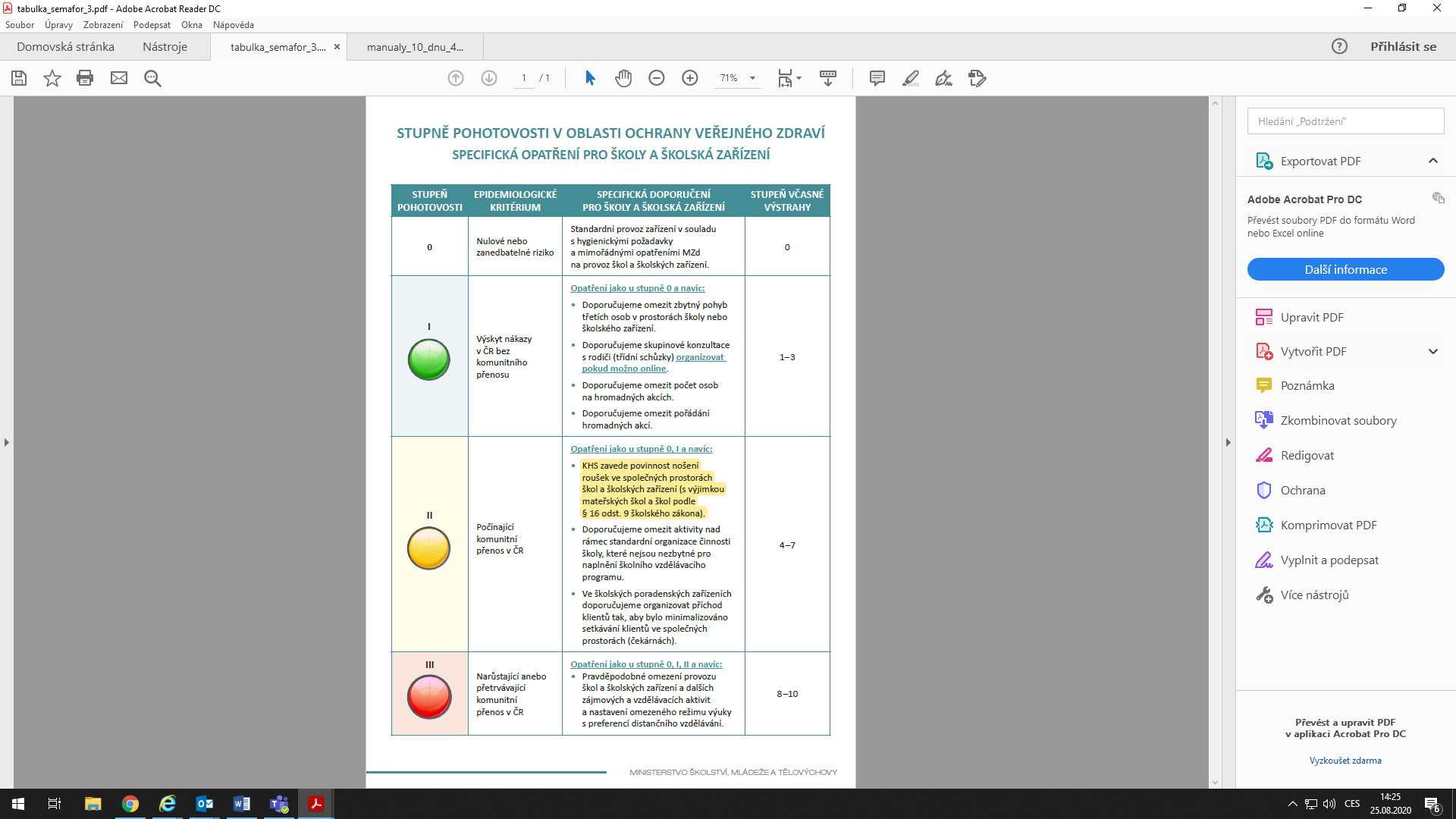 